                           Бесіда для батьків на  тему:                « Дії під час виникнення пожежі»                   Вихователь: Коваленко Н.А.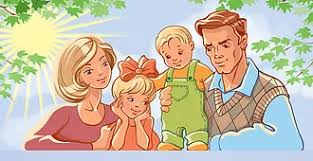 Шановні батьки!Щоб зберегти життя своє та ваших близьких, дотримуйтесь послідовності дій під час виникнення пожежі:– подзвонити до служби порятунку за номером 101;– викликаючи службу порятунку, чітко називати адресу, поверх, номер квартири та своє прізвище; сповістити, що саме горить; -негайно евакуювати з приміщення дітей, немічних людей та людей похилого віку;– при евакуації уникати користування ліфтом, бо є ризик відключення ліфта від електроструму;– при евакуації з висотного будинку більше шансів мають ті люди, що не біжать вниз крізь дим та вогонь, а шукають порятунку на даху будівлі;– пересуватися потрібно швидко, але зважати на те, що кисню більше біля підлоги, а тому краще до виходу повзти, закриваючи обличчя вологою тканиною;– при евакуації заручитися чиєюсь підтримкою, хто вас підстрахує і допоможе, якщо ви знепритомнієте від диму;– намагатись загасити полум'я засобами первинного пожежогасіння;– до первинних засобів належить вода, пісок, товста зволожена тканина (ковдра, килим), вогнегасник;– за можливості м'які предмети вкинути до ванни та залити водою;– вимкнути електропроводку, щоб уникнути ураження електрострумом;– не відчиняти вікна, щоб не живити пожежу свіжою притокою кисню;Усі вище названі дії можливі лише в тому разі, якщо пожежа піддається знищенню в перші хвилини. У разі значного розповсюдження вогню слід негайно залишити приміщення, бо в сучасних квартирах дуже багато матеріалів з синтетичним покриттям, що виділяє дуже ядучу субстанцію. Вдихнувши дим з тліючого лінолеуму чи меблів з МДФ, є ризик знепритомніти і згоріти заживо!Шановні батьки! При виникненні пожежі не втрачайте здорового глузду, негайно орієнтуйтесь у ситуації та приймайте рішучі дії щодо запобігання тяжким наслідкам!При виникненні пожежі негайно викликайте пожежну охорону за телефоном «101».ПОПЕРЕДЖЕННЯ ПОЖЕЖІ ВІД ПУСТОЩІВ ТА НЕОБЕРЕЖНОГО ПОВОДЖЕННЯ З ВОГНЕМ Щоб не допустити пожежі необхідно виконувати наступні правила пожежної безпеки:– зберігати сірники в місцях, недоступних дітям;– не дозволяти дітям розводити багаття;– не дозволяти самостійно вмикати електронагрівальні прилади;– не дозволяти користуватися газовими приладами;– не допускати перегляд телепередач, користування комп'ютером за відсутності дорослих;– не залишати малолітніх дітей без нагляду;– не вмикати електроприлади з пошкодженим дротом чи струмоприймачем;– не нагрівати лаки та фарби на відкритому вогні;– не заставляти шляхи евакуації (лоджії, балкони, коридори);– не зберігати на балконах легкозаймисті речовини (бензин, мастила, ацетон).  Не сушити речі над газовою плитою;– не користуватися саморобними ялинковими гірляндами;– не влаштовувати піротехнічні заходи з балкону та поряд з будівлею;– не палити в ліжку.  Ставтеся негативно до дитячих ігор з вогнем! Роз'яснюйте, що їхні пустощі з вогнем можуть спричинити пожежу, загибель у вогні майна, та людей! Своїм прикладом навчайте дітей суворому виконанню протипожежних вимог. Пам'ятайте, що приклад старших є для дітей кращим методом виховання. При виникненні пожежі негайно викликайте пожежну охорону за телефоном «101»